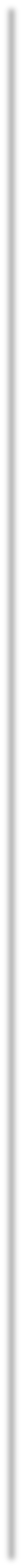 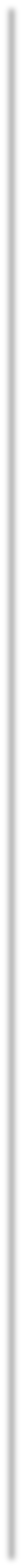 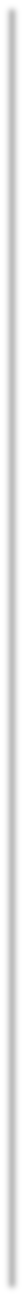 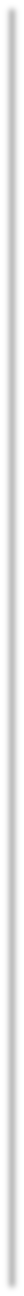 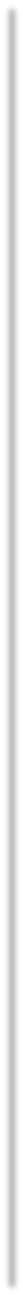 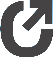 ExercisesWorkout 1Workout 1Workout 1Workout 1Workout 1Workout 2Workout 2Workout 2Workout 2Workout 2Workout 3Workout 3Workout 3Workout 3Workout 3TRR1R2R3RestTRR1R2R3RestTRR1R2R3RestExercisesWorkout 1Workout 1Workout 1Workout 1Workout 1Workout 2Workout 2Workout 2Workout 2Workout 2Workout 3Workout 3Workout 3Workout 3Workout 3TRR1R2R3RestTRR1R2R3RestTRR1R2R3RestNarrow grip push ups101513111 mBench Dips8141191 mDiamond push ups101311101 mWall push ups151815151 mPull ups81210111 mInverted rows121514121 mSupermans710871 mChin Ups121614131 mSquats303734312mLunges202927232mPike Push ups101312111 mWide Grip Push Ups151717161m